Across The UniverseLennon-McCartney 1969 (The Beatles)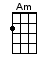 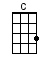 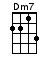 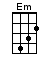 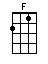 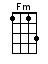 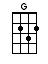 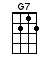 INTRO:  / 1 2 3 4 / [C][Am] / [Em] / [G] /[C] Words are flowing [Am] out like endless [Em] rain into a paper cupThey [Dm7] slither while they pass they slip a-[G7]way across the universe[C] Pools of sorrow [Am] waves of joy are[Em] Drifting through my opened mind pos-[Dm7]sessing and ca-[Fm]ressing me[C] Jai guru [C] de va [G7] om[G] Nothing’s gonna change my world[F] Nothing’s gonna change my [C] world[G] Nothing’s gonna change my world[F] Nothing’s gonna change my [C] world[C] Images of [Am] broken light which [Em] dance before meLike a million [Dm7] eyes they call me on and on a-[G7]cross the universe[C] Thoughts meander [Am] like a restless [Em] wind inside a letter box they[Dm7] Tumble blindly as they make their [G7] way across the universe[C] Jai guru [C] de va [G7] om[G] Nothing’s gonna change my world[F] Nothing’s gonna change my [C] world[G] Nothing’s gonna change my world[F] Nothing’s gonna change my [C] world[C] Sounds of laughter [Am] shades of earth are [Em] ringingThrough my open ears in-[Dm7]citing and in-[Fm]viting me[C] Limitless un-[Am]dying love which [Em] shines around me like a million[Dm7] Suns it calls me on and on a-[G7]cross the universe[C] Jai guru [C] de va [G7] om[G] Nothing’s gonna change my world[F] Nothing’s gonna change my [C] world[G] Nothing’s gonna change my world[F] Nothing’s gonna change my [C] world[C] Jai guru [C] de va[C] Jai guru [C] de va[C] Jai guru [C] de va [C] jai guru de vawww.bytownukulele.ca